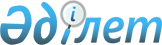 О согласовании планов разработки и ведения национальных информационных систем и создания Интегрированной информационной системы внешней и взаимной торговли таможенного союза
					
			Утративший силу
			
			
		
					Решение Комиссии таможенного союза от 26 февраля 2010 года № 197. Утратило силу решением Коллегии Евразийской экономической комиссии от 17 июля 2018 года № 112.
      Сноска. Утратило силу решением Коллегии Евразийской экономической комиссии от 17.07.2018 № 112 (вступает в силу по истечении 30 календарных дней с даты его официального опубликования).
      Комиссия таможенного союза решила:
      1. Принять к сведению информацию Сторон о разработке национальных информационных систем в соответствующих сферах регулирования и контроля внешней и взаимной торговли с Комиссией таможенного союза (далее – Комиссия).
      2. В целях исполнения решения Межгоссовета ЕврАзЭС (высшего органа таможенного союза) от 11 декабря 2009 года № 25 просить правительства Сторон поручить соответствующим ведомствам в срок до 26 марта 2010 года совместно с Секретариатом Комиссии таможенного союза подготовить предложения по согласованию проектов разрабатываемых национальных информационных систем в соответствующих сферах регулирования и контроля внешней и взаимной торговли с Концепцией создания Интегрированной информационной системы внешней и взаимной торговли таможенного союза.
      3. Уполномоченным органам государств – членов Таможенного союза по созданию Интегрированной информационной системы внешней и взаимной торговли Таможенного союза (далее – Уполномоченные органы) в срок до 20 марта 2010 года представить в Секретариат Комиссии предложения по составу информационных ресурсов и систем, включаемых в интеграционные сегменты Интегрированной информационной системы внешней и взаимной торговли таможенного союза, а также по механизму обеспечения их взаимодействия в соответствии с Концепцией создания Интеграционной информационной системы внешней и взаимной торговли таможенного союза.
      4. Экспертным группам по направлениям "Техническое регулирование, применение санитарных, ветеринарных и фитосанитарных мер" и "Таможенное администрирование и статистика" до 22 марта 2010 года представить в Секретариат Комиссии таможенного союза список единых справочников, перечней и реестров, используемых при осуществлении государственного контроля, описание их форматов и регламенты их ведения.
      Члены Комиссии Таможенного союза: 
					© 2012. РГП на ПХВ «Институт законодательства и правовой информации Республики Казахстан» Министерства юстиции Республики Казахстан
				
От Республики
Беларусь
От Республики
Казахстан
От Российской Федерации
А. Кобяков
У. Шукеев
И. Шувалов